Een ring met straal r, gemaakt van een materiaal met een soortelijke weerstand ρ is opgenomen in een schakeling zoals afgebeeld in de figuur. Aansluitpunt A kun je niet verplaatsen. Punt B kun je echter verplaatsen zodat de hoek α verandert. De spanningsbron en de ampèremeter werken ideaal. Welke grafiek laat zien hoe de waarde van de door de Ampèremeter gemeten stroom verandert als je hoek α  varieert?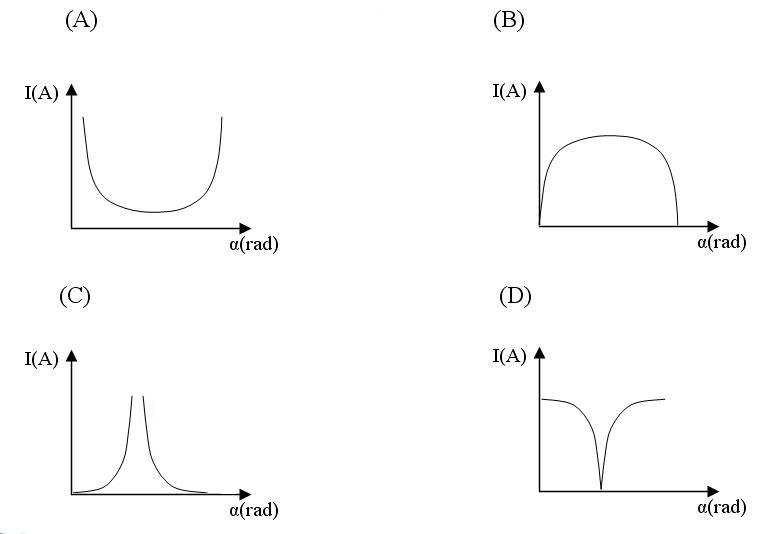 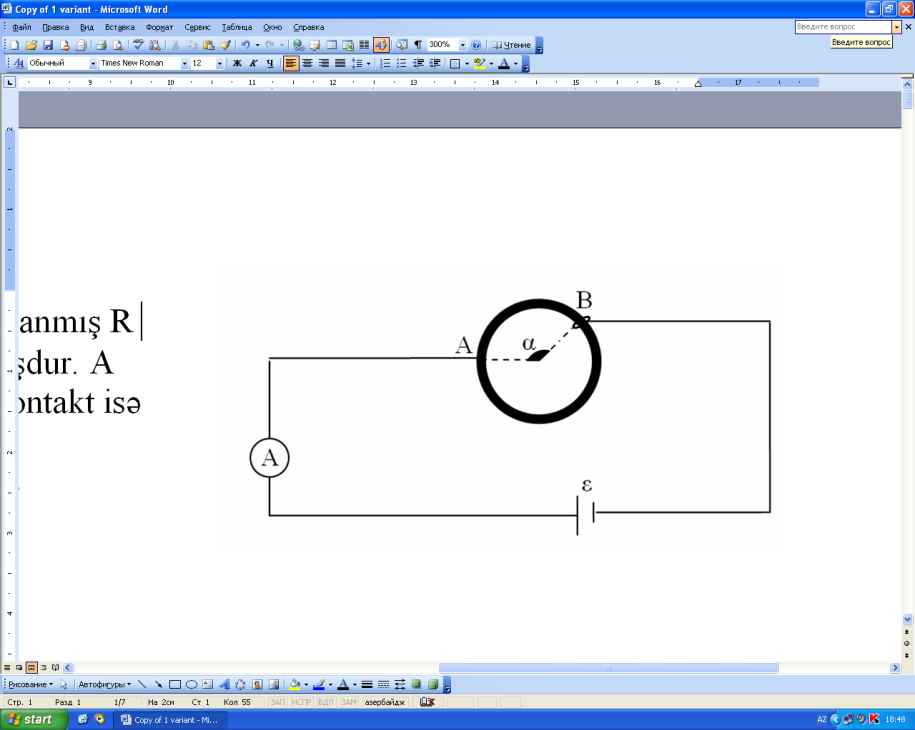 Antwoord: ABij α=0 en α=2π is de weerstand tussen A en B 0 Ω dus I=oneindig groot. Alleen bij figuur A is dat het geval.Preciezer:-Als de totale weerstand van de ring R is, dan is de weerstand van boog AB bovenlangs -Weerstand van boog AB onderlangs -Vervangingsweerstand -